Alarmy samochodowe - zabezpieczenie przed kradzieżąKradzież samochodu to sytuacja, której obawia się każdy posiadacz pojazdu. Na szczęście, z roku na rok liczba kradzieży w Polsce spada, rośnie natomiast ich wykrywalność. Istnieje wiele sposobów zabezpieczenia swojego mienia przed kradzieżą, a podstawową z nich są <strong>alarmy samochodowe</strong>.Alarmy samochodowe - podstawa zabezpieczenia pojazduOczywistym jest, iż każdemu zależy na tym, żeby jego auto nie zostało skradzione. Aby temu zapobiec, należy zadbać nie tylko o blokadę skrzyni biegów, czy inne zabezpieczenia mechaniczne. Podstawą są alarmy samochodowe. Wbrew pozorom, bardzo często najlepszymi alarmami nie są te fabrycznie wbudowane, ponieważ złodzieje samochodów są coraz bardziej doświadczeni w tego typu powtarzalnych zabezpieczeniach. Jeśli nie chcesz zostać zaskoczony brakiem samochodu, kiedy przyjdziesz któregoś dnia na parking - zatroszcz się o montaż alarmu, najlepiej w trudno dostępnym i nietypowym miejscu.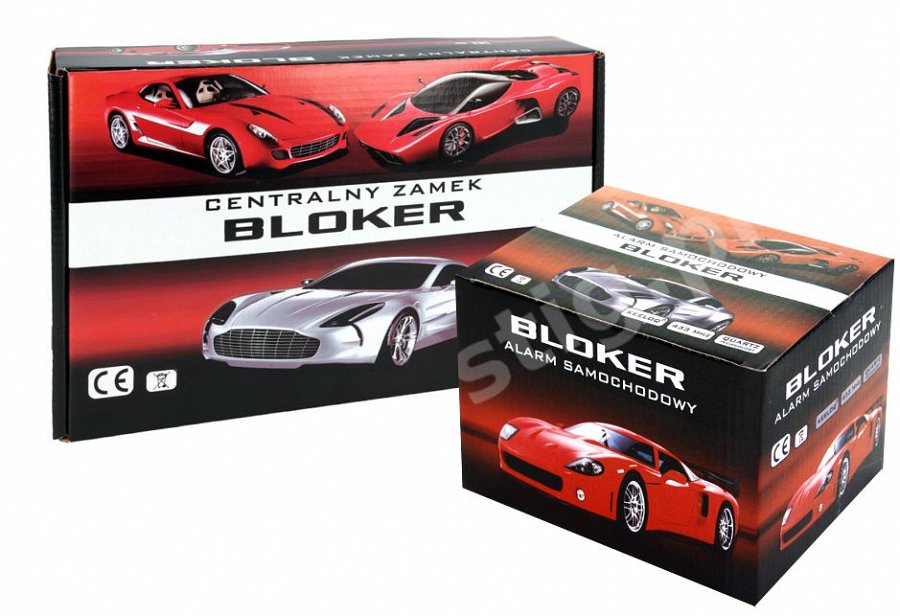 Najlepsze alarmy samochodowe - gdzie kupić?Sklep Stig oferuje na swojej stronie internetowej szeroki wybór wszelkiego rodzaju produktów z kategorii alarmy samochodowe. W związku z tym, iż złodzieje przed dokonaniem kradzieży "testują" skuteczność zamontowanych alarmów poprzez np. uderzenie w szybę, w naszym sklepie sprzedajemy produkty, które posiadają czujniki uderzeniowe, odporne na różnego rodzaju wstrząsy.Jeśli chcesz zadbać o najlepsze zabezpieczenie swojego auta przed kradzieżą, koniecznie odwiedź sklep internetowy Stig, w którym znajdziesz najlepsze alarmy samochodowe i inne produkty do swojego pojazdu!